Paseo por la Ciudad, Zonas Arqueológicas de Uxmal con Museo de Chocolate o Celestún, Comida típica, Santuario de Vida Tsukán, Zona arqueológica de Chichén Itzá y experiencia en Haciendas Henequeneras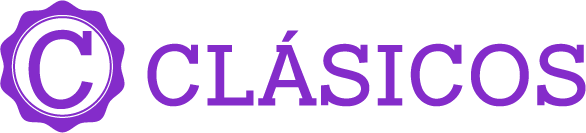 Duración: 5 díasLlegadas compartidas: diaria (excepto miércoles)Vigencia al 31 de marzo 2022 (mínimo 2 personas) DÍA 01.		CD DE MÉRIDA – PASEO POR LA CIUDAD DE MÉRIDA EN TURIBUSLegada y recepción en el aeropuerto de Mérida o de la estación de autobuses y traslado a su hotel. De acuerdo con su horario de llegada, tendrá un recorrido de 1hr. 30 min a bordo del Turibus (trasladarse al punto de inicio más cercano del hotel confirmado, horario aproximados de lun a sáb entre 09:00 a 18:00 hrs.y dom entre las 12:00 a 18:00 hrs.) donde podrá admirar la belleza de la Cd. de Mérida, sus edificios históricos, la magia de sus calles y barrios, así como el calor de su gente, te llevaremos a un viaje en donde se combina la Mérida Colonial y la Mérida Contemporánea. Podrás admirar palacios y edificios que se encuentran en la avenida Paseo de Montejo y demás, explicados por un anfitrión quien dará recomendaciones de restaurantes típicos, mercados, sitios para visitar, etc. (No hay paradas para bajar y después subir en el transcurso del recorrido) Regreso del hotel por su cuenta. Alojamiento.Visita sugerida (opcional) Recorrido Nocturno con probaditas Yucatecas. (Incluido en Travel Shop Pack)DÍA 02.		OPCION A U OPCIÓN BOPCIÓN A	CD DE MÉRIDA – ZONA ARQUEOLÓGICA DE UXMAL – MUSEO DE CHOCOLATE (OPERA MAR O SAB)Desayuno. Salida a las 09:00 hrs. hacia Uxmal ubicada a 80 km (1 hr.) de Mérida demuestra lo que el arte Puuc, construyo en las formas paralelepípedos de sus edificios, con muros lisos y frisos ornamentados, la mayor parte de los edificios de Uxmal, pertenecen al periodo Maya Clásico y algunos a la fase media tardía, Chaac es representado en múltiples edificios, en el Palacio del Gobernador, Cuadrángulo de las Monjas, el Templo del Divino, entre otros. Posteriormente, recorrerán un museo nada convencional, con un enfoque interactivo donde los principales protagonistas son ustedes. El concepto del museo es rescatar la historia del cacao, rodeado de jardinesbotánicos con árboles de cacao a lo largo del recorrido. Tendrán tiempo para comida en un restaurante tradicional de la zona (alimentos no incluidos). Regreso a Mérida. Alojamiento.OPCIÓN B	CD DE MÉRIDA – CELESTÚN (OPERA VIE)Desayuno. Por la mañana a las 09:00 hrs. salida hacia Celestún situado a 104 km (1 hr. 25 min) de Mérida rumbo al oeste, este puerto de pescadores, aparte de tener playas de aguas cristalinas, es toda una reserva ecológica el Parque Nacional de Celestún. Tiempo para comida (no incluida) en restaurante de pescados y mariscos mientras disfrutas de la increíble vista que nos regala este lugar. Regreso a Mérida. (La mejor temporada para disfrutar es de marzo a septiembre) Alojamiento.DÍA 03.		CD DE MÉRIDA - EXPERIENCIA EN HACIENDAS HENEQUENERASDesayuno. Salida aproximadamente a las 08:30 hrs. a las Haciendas que son uno de los vestigios arqueológicos más importantes de Yucatán, datan aproximadamente del siglo XIX. Las Haciendas Henequeneras llegaron a ser hace un siglo la base de la economía yucateca y el símbolo de esplendor y grandeza de la época. Déjense sorprender por toda la riqueza histórica que se guarda en cada rincón de las haciendas que recorrerán a 14 km (25 min) arribaremos en San Pedro Chimay, Tekit de Regil, Sihunchen, Uayalkeh, Yaxcopoil bajamos solo en esta. Visitaremos el Cenote Peba o Cacao. Tiempo para comida en MUNA (alimentos no incluidos). Alojamiento.DÍA 04.		CD DE MÉRIDA – MERCADO DE SANTIAGO – ZONA ARQUEOLÓGICA DE CHICHEN ITZÁ SANTUARIO DE VIDA TSUKÁN (OPERA MIE O DOM)Por la mañana aproximadamente a la 08:00 hrs. cita en Paseo 60 (Calle 60 # 346 Zona Paseo Montejo, Centro), para trasladarnos a uno de los imperdibles de nuestra ciudad, recorramos el tradicional mercado de Santiago, complace tu paladar con una torta de cochinita o lechón, una sopa de lima o unos incomparables panuchos, mientras disfrutan de los colores y sabores de un mercado en Mérida. Posteriormente a 126 km (1hr 45 min) llegaremos a la Zona Arqueológica de Chichen Itzá, una de las maravillas del mundo, patrimonio de la humanidad por la UNESCO. El nombre deriva de las palabras mayas Boca-del-pozo (chichén) de los brujos-de-agua (Itzá), el sitio está dividido en tres áreas el grupo norte (netamente Tolteca) el grupo central (del periodo temprano) y el conocido como el viejo Chichen entre estos únicamente se visitan los dos primeros grupos. Finalmente a 20 min.  viviremos la experiencia en el Santuario de Vida Tsukán a través de un mágico recorrido que te pondrá en contacto con la riqueza natural de Yucatán y sumergirte en las aguas cristalinas del cenote. Tendrán tiempo para comida en Tsukán o un restaurante tradicional de la zona (alimentos no incluidos). Regreso a Mérida. Alojamiento.DÍA 05.		CD DE MÉRIDA Desayuno. A la hora prevista, traslado al aeropuerto. Fin de los servicios.Visita sugerida (opcional) Museo de Gastronomía Yucateca (MUGY) y conoce la historia de la comida regional (Incluido en Travel Shop Pack) Nota: Para poder realizar y disfrutar de esta actividad se recomienda tener vuelo de regreso después de las 18:00 hrs.INCLUYE: Traslado aeropuerto – hotel – aeropuerto en servicio compartido con capacidad controlada y vehículos previamente sanitizados.4 noches de hospedaje en Mérida Desayunos por adulto de acuerdo con itinerario Transportación terrestre para los tours en servicio compartido con capacidad controlada y vehículos previamente sanitizadosPaseo por la ciudad en Turibus, Z.A. de Uxmal con Museo de Chocolate o Celestún, experiencia en Haciendas Henequeneras, Mercado de Santiago, Santuario de Vida Tsukán y la Z.A. de Chichén ItzáTodas las entradas a los lugares descritos en el itinerarioConductor - guía para los tours mencionadosImpuestosNO INCLUYE:Extras en hotelesBoletos aéreos o de autobúsServicios, excursiones o comidas no especificadas Propinas a camaristas, botones, guías, choferes, gastos personalesIMPORTANTELa llegada a Mérida tendrá que ser antes de las 12:00 hrs. (Revisar horarios del Turibus)Se reserva el derecho de modificar el orden de los tours dentro de un paquete, además de cambiar el orden de las visitas dentro de un tour, por cuestiones de operación internas o por fuerza mayor.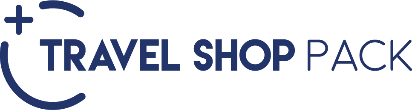 INCLUYE:RECORRIDO NOCTURNO CON PROBADITAS YUCATECASMUSEO DE GASTRONOMÍA YUCATECA (MUGY)PRECIO POR PERSONA $2,385.00 MXNRECORRIDO NOCTURNO CON PROBADITAS YUCATECAS Cita a las 18:00 hrs. para realizar nuestra caminata nocturna en una de las más emblemáticas avenidas de Mérida: “Paseo de Montejo”, envestida por casonas y mansiones con influencia francesa, y mientras caminamos disfruta Yucatán a “probaditas” con algunas marquesitas o una típica champola de helados Colón. Será una delicia recorrer los barrios de Mérida por la noche. Hay que considerar que esta actividad no incluye traslados, punto de encuentro en el monumento a la Patria y el traslado de regreso al hotel es por su cuenta. Alojamiento.HOTELES PREVISTOS O SIMILARESHOTELES PREVISTOS O SIMILARESHOTELES PREVISTOS O SIMILARESCIUDADHOTELCATMÉRIDAEMBAJADORES / CITY JR MERIDA / EL CASTELLANO DE GAMMA INNTMÉRIDAEL CONQUISTADOR / CITY EXPRESS PLUS / WYNDHAM MERIDAPMÉRIDAHYATT REGENCY MERIDA / FIESTA INN SIGLO XXI / NH COLLECTIONSPRECIO POR PERSONA EN MXN (MINIMO 2 PERSONAS) PRECIO POR PERSONA EN MXN (MINIMO 2 PERSONAS) PRECIO POR PERSONA EN MXN (MINIMO 2 PERSONAS) PRECIO POR PERSONA EN MXN (MINIMO 2 PERSONAS) PRECIO POR PERSONA EN MXN (MINIMO 2 PERSONAS) PRECIO POR PERSONA EN MXN (MINIMO 2 PERSONAS) PRECIO POR PERSONA EN MXN (MINIMO 2 PERSONAS) PRECIO POR PERSONA EN MXN (MINIMO 2 PERSONAS) PRECIO POR PERSONA EN MXN (MINIMO 2 PERSONAS) PRECIO POR PERSONA EN MXN (MINIMO 2 PERSONAS) SERVICIOS TERRESTRES EXCLUSIVAMENTESERVICIOS TERRESTRES EXCLUSIVAMENTESERVICIOS TERRESTRES EXCLUSIVAMENTESERVICIOS TERRESTRES EXCLUSIVAMENTESERVICIOS TERRESTRES EXCLUSIVAMENTESERVICIOS TERRESTRES EXCLUSIVAMENTESERVICIOS TERRESTRES EXCLUSIVAMENTESERVICIOS TERRESTRES EXCLUSIVAMENTESERVICIOS TERRESTRES EXCLUSIVAMENTESERVICIOS TERRESTRES EXCLUSIVAMENTEDBLDBLTPLTPLCPLCPLSGLSGLMNRMNRTURISTA13975139751344013440NANA162101621071507150PRIMERA14765147651411514115NANA176601766075457545SUPERIOR16460164601565015650NANA202552025583958395APLICA SUPLEMENTO EN TEMPORADA ALTA, SEMANA SANTA, PASCUA, VERANO, NAVIDAD, FIN DE AÑO, PUENTES Y DÍAS FESTIVOSAPLICA SUPLEMENTO EN TEMPORADA ALTA, SEMANA SANTA, PASCUA, VERANO, NAVIDAD, FIN DE AÑO, PUENTES Y DÍAS FESTIVOSAPLICA SUPLEMENTO EN TEMPORADA ALTA, SEMANA SANTA, PASCUA, VERANO, NAVIDAD, FIN DE AÑO, PUENTES Y DÍAS FESTIVOSAPLICA SUPLEMENTO EN TEMPORADA ALTA, SEMANA SANTA, PASCUA, VERANO, NAVIDAD, FIN DE AÑO, PUENTES Y DÍAS FESTIVOSAPLICA SUPLEMENTO EN TEMPORADA ALTA, SEMANA SANTA, PASCUA, VERANO, NAVIDAD, FIN DE AÑO, PUENTES Y DÍAS FESTIVOSAPLICA SUPLEMENTO EN TEMPORADA ALTA, SEMANA SANTA, PASCUA, VERANO, NAVIDAD, FIN DE AÑO, PUENTES Y DÍAS FESTIVOSAPLICA SUPLEMENTO EN TEMPORADA ALTA, SEMANA SANTA, PASCUA, VERANO, NAVIDAD, FIN DE AÑO, PUENTES Y DÍAS FESTIVOSAPLICA SUPLEMENTO EN TEMPORADA ALTA, SEMANA SANTA, PASCUA, VERANO, NAVIDAD, FIN DE AÑO, PUENTES Y DÍAS FESTIVOSAPLICA SUPLEMENTO EN TEMPORADA ALTA, SEMANA SANTA, PASCUA, VERANO, NAVIDAD, FIN DE AÑO, PUENTES Y DÍAS FESTIVOSAPLICA SUPLEMENTO EN TEMPORADA ALTA, SEMANA SANTA, PASCUA, VERANO, NAVIDAD, FIN DE AÑO, PUENTES Y DÍAS FESTIVOSTARIFAS SUJETAS A DISPONIBILIDAD Y CAMBIO SIN PREVIO AVISO TARIFAS SUJETAS A DISPONIBILIDAD Y CAMBIO SIN PREVIO AVISO TARIFAS SUJETAS A DISPONIBILIDAD Y CAMBIO SIN PREVIO AVISO TARIFAS SUJETAS A DISPONIBILIDAD Y CAMBIO SIN PREVIO AVISO TARIFAS SUJETAS A DISPONIBILIDAD Y CAMBIO SIN PREVIO AVISO TARIFAS SUJETAS A DISPONIBILIDAD Y CAMBIO SIN PREVIO AVISO TARIFAS SUJETAS A DISPONIBILIDAD Y CAMBIO SIN PREVIO AVISO TARIFAS SUJETAS A DISPONIBILIDAD Y CAMBIO SIN PREVIO AVISO TARIFAS SUJETAS A DISPONIBILIDAD Y CAMBIO SIN PREVIO AVISO TARIFAS SUJETAS A DISPONIBILIDAD Y CAMBIO SIN PREVIO AVISO MENOR DE 2 A 11 AÑOS COMPARTIENDO HABITACION CON 2 ADULTOS  MENOR DE 2 A 11 AÑOS COMPARTIENDO HABITACION CON 2 ADULTOS  MENOR DE 2 A 11 AÑOS COMPARTIENDO HABITACION CON 2 ADULTOS  MENOR DE 2 A 11 AÑOS COMPARTIENDO HABITACION CON 2 ADULTOS  MENOR DE 2 A 11 AÑOS COMPARTIENDO HABITACION CON 2 ADULTOS  MENOR DE 2 A 11 AÑOS COMPARTIENDO HABITACION CON 2 ADULTOS  MENOR DE 2 A 11 AÑOS COMPARTIENDO HABITACION CON 2 ADULTOS  MENOR DE 2 A 11 AÑOS COMPARTIENDO HABITACION CON 2 ADULTOS  MENOR DE 2 A 11 AÑOS COMPARTIENDO HABITACION CON 2 ADULTOS  MENOR DE 2 A 11 AÑOS COMPARTIENDO HABITACION CON 2 ADULTOS  VIGENCIA: 31 DE MARZO DE 2022VIGENCIA: 31 DE MARZO DE 2022OPCION CON SERVICIOS PRIVADOS, CONSULTE TARIFAS